*All games have been confirmed with opposing schools. However, the nature of the schedule is that changes must occasionally be made. We will update players and parents of players as soon as we know updates.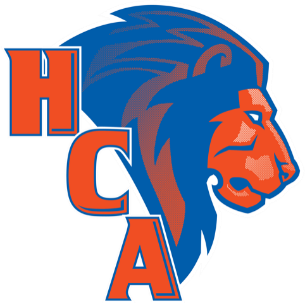 